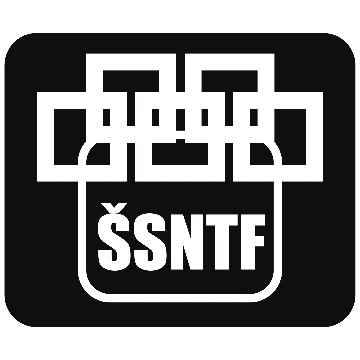 Študentski svet Naravoslovnotehniške fakulteteODDAJA KANDIDATURESpodaj podpisani/-a izjavljam, da oddajam kandidaturo za predstavnika študentov v Študentskem svetu Naravoslovnotehniške fakultete (ŠS NTF).Naslovnik: Volilni odbor ŠS NTFAškerčeva 121000 LjubljanaVaše osebne podatke bosta obdelovala članica Univerze v Ljubljani, na kateri kandidirate in Univerza v Ljubljani, Kongresni trg 12, 1000 Ljubljana za namen izvedbe postopka kandidature za člana študentskega sveta članice UL in morebitno opravljanje nalog v primeru izvolitve in opravljanja funkcije, za katero kandidirate.   Članica Univerze v Ljubljani bo osebne podatke kandidatov hranila do konstituiranja novega Študentskega sveta članice. članica Univerze v Ljubljani in Univerza v Ljubljani vaših osebnih podatkov ne bo posredovala tretjim osebam, razen v primeru izvedbe aktivnosti študentskega sveta članice UL, kjer izvoljeni kandidat predstavlja članice UL v razmerju do tretjih oseb.   Seznanjen/a sem, da imam glede osebnih podatkov, ki se nanašajo name, pravico do dostopa, popravka in v zvezi s tem omejitve obdelave ter pravico do prenosljivosti in ugovora (vključno s pravico do pritožbe pri informacijskem pooblaščencu RS). vse naštete pravice lahko uveljavljate pri pooblaščeni osebi za varstvo osebnih podatkov na univerzi v Ljubljani: dpo@uni-lj.si. S svojim podpisom soglašam v obdelavo zgoraj navedenih osebnih podatkov za namen kandidature v Študentski svet Članice Univerze v Ljubljani ter v obdelavo osebnih podatkov v primeru pritožbenega postopka, ki je lahko uveden v primeru kršitev v volilnem postopku, ki se vodi na Univerzi v Ljubljani.   Priloga: Potrdilo o vpisu.Kraj in datum:________________					Podpis:_______________IME:PRIIMEK:NASLOV:GSM-ŠT.:ŠTUDENTSKA E-POŠTA:ŠTUDIJSKA SMER:LETNIK in STOPNJA:VPISNA ŠT.: